MAC 2311 Exam 3 ReviewFind  by implicit differentiation 3.5 #14:    If  and find  3.5 #21Use implicit differentiation to find an equation of the tangent line to the curve at the given point 3.5 #26:     Show that the given family of curves are orthogonal trajectories of each other 3.5 #68: Find the derivative of the following functions 3.5 #50, 52:	a) 			b) Differentiate the following functions: 3.6 	a)    #8                  b)  #14	c)   #48Two cars start moving from the same point. One travels south at 60 mi/h and the other travels west at 25 mi/h. At what rate is the distance between the cars increasing two hours later? 3.9 #15A kite 100 ft above the ground moves horizontally at a speed of 8 ft/s. At what rate is the angle between the string and the horizontal decreasing when 200 ft of string has been let out? 3.9 #28Find the linear approximation of the function  at  and use it to approximate the numbers  and . 3.10 #6Find the differential dy and evaluate dy at the given values of x and dx. 3.10 160.0211. Compute  and  for the given values 3.10 #20:    12. Evaluate the following expressions/limits: 3.11 #2, 6, 23: 	a) 				b) 	c) 				d) 13. Find the following derivatives 3.11 #34, 42:	a) 		b) 14. Suppose  is a continuous function defined on a closed interval . 4.1 #2	a) What theorem guarantees the existence of an absolute maximum and an absolute 		minimum value for ?	b) What steps would you take to find those maximum and minimum values?15. State where the following graph has an absolute maximum or minimum, a local maximum or minimum, or neither a maximum nor minimum. 4.1 #6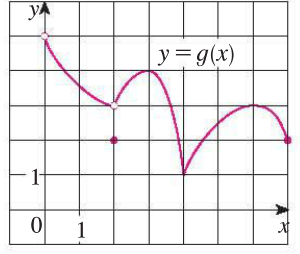 16. Find the critical numbers of the following functions 4.1 #30, 40:	a) 			b) 17. Find the absolute maximum and absolute minimum values of  on the given interval 4.1 #54:			 18. Verify that the function satisfies the three hypotheses of Rolle’s Theorem on the given interval. Then find all numbers c that satisfy the conclusion of Rolle’s Theorem. 4.2 #219. Verify that the function satisfies the hypotheses of Mean Value Theorem on the given interval. Then find all numbers c that satisfy the conclusion of Mean Value Theorem. 4.2 #1220. Show that the equation has exactly one real root 4.2 #18:     21. If  and  for , how small can  possibly be? 4.2 #23